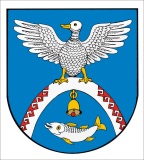 от 5 ноября 2020 г. № 423О прогнозе социально - экономического развитияНовоторъяльского муниципального района Республики Марий Элна 2021 год и на плановый период 2022 и 2023 годовВ соответствии с Бюджетным кодексом Российской Федерации, Федеральным законом от 06 октября 2003 г. № 131-ФЗ «Об общих принципах организации местного самоуправления в Российской Федерации», администрация Новоторъяльского муниципального районаПОСТАНОВЛЯЕТ:1. Одобрить основные показатели прогноза 
социально - экономического развития Новоторъяльского муниципального района Республики Марий Эл на 2021 год и на плановый период 2022 и 2023 годов, согласно приложению к настоящему постановлению.2. Отделу экономики и муниципальных закупок администрации Новоторъяльского муниципального района ежеквартально осуществлять мониторинг реализации прогноза социально - экономического развития Новоторъяльского муниципального района Республики Марий Эл на 2021 год и на плановый период 2022 и 2023 годов.3. Признать утратившим силу постановление администрации Новоторъяльского муниципального района Республики Марий Эл от 1 ноября 2019 г. № 367 «О прогнозе социально - экономического развития Новоторъяльского муниципального района Республики Марий Эл на 2020 год и на плановый период 2021 и 2022 годов».4. Обнародовать настоящее постановление на информационном стенде администрации Новоторъяльского муниципального района в установленном порядке и разместить на официальном сайте Новоторъяльского муниципального района Республики Марий Эл http://mari-el.gov.ru/toryal/. 5. Настоящее постановление вступает в силу с 1 января 2021 года.6. Контроль за исполнением настоящего постановления возложить на заместителя главы администрации Новоторъяльского муниципального района Чернову Г.К.Глава администрацииНовоторъяльского муниципального района»                                            В. БлиновОСНОВНЫЕ ПОКАЗАТЕЛИпрогноза социально-экономического развития Новоторъяльского муниципального района Республики Марий Эл на 2021 и на плановый период 2022 и 2023 годов__________У ТОРЪЯЛ  МУНИЦИПАЛ  РАЙОНЫНАДМИНИСТРАЦИЙЖЕПУНЧАЛАДМИНИСТРАЦИЯНОВОТОРЪЯЛЬСКОГО МУНИЦИПАЛЬНОГО РАЙОНАПОСТАНОВЛЕНИЕПРИЛОЖЕНИЕк постановлению администрацииНовоторъяльского муниципального районаот  5 ноября 2020 г. № 423ПоказательЕдиница измерения2019 год отчет2020 год оценкаПрогнозПрогнозПрогнозПоказательЕдиница измерения2019 год отчет2020 год оценка2021 год2022 год2023 годЧисленность постоянного населения    
(в среднегодовом исчислении)человек1443214209140871395713821Численность постоянного населения на конец годачеловек14274141431403113888213760Объем отгруженной продукции (работ, услуг)млн. рублей260,7265,0300,0310,0320,0индекс промышленного производствав процентахк предыдущему году108,6115,0101,0101,0101,5Продукция сельского хозяйства во всех категориях хозяйств млн. рублей3274,43501,33621,64018,24209,6темп роста в сопоставимых ценахв процентахк предыдущему году111,0107,7100,8106,9100,8в том числе продукция сельскохозяйственных предприятий млн. рублей2655,52894,02981,23119,93258,6темп роста в сопоставимых ценахв процентахк предыдущему году114,8109,8100,4100,8100,5Инвестиции в основной капитал за счет всех источников финансированиямлн. рублей246,8168,0219,2212,8221,4темп роста в сопоставимых ценахв процентахк предыдущему году123,555,6115,187,396,4Объем работ и услуг по виду деятельности «строительство»млн. рублей18,554,019,119,620,1темп роста в сопоставимых ценахв процентахк предыдущему году46,0в 2,9 раз35,3102,6102,6Оборот розничной торговли млн. рублей979,1800,0825,0855,0900,0темп роста в сопоставимых ценахв процентахк предыдущему году99,379,3100,4100,7102,1Оборот общественного питаниямлн. рублей55,317,517,618,118,7Темп роста в сопоставимых ценахв процентахк предыдущему году99,030,998,1100,1100,4Прибыль прибыльных организаций млн. рублей3,80,020,020,020,02в том числе малых предприятий (включая микропредприятия)млн. рублей3,80,020,020,020,02Фонд заработной платы млн. рублей657,8660,5671,1683,1685,9темп ростав процентах 
к предыдущему году109,8100,4101,6101,8100,4Среднесписочная численность работающихтыс. человек2,512,282,222,172,09Начисленная среднемесячная заработная плата на одного работникарублей21881,624141,125168,726244,827361,6темп ростав процентах 
к предыдущему году112,2110,3104,3104,3104,3Уровень официально зарегистрированной безработицы 
(на конец года)процентов1,492,441,71,61,5Ввод в эксплуатацию жилых домов за счет всех источников финансированиятыс.кв.м общей площади2,12,42,32,32,5темп ростав процентахк предыдущему году127,7116,995,3100,0108,7в том числе индивидуальное жилищное строительствотыс.кв.м общей площади2,12,32,32,32,5темп ростав процентахк предыдущему году129,6111,4100,0100,0108,7